Thursday 14th JanuaryMorning MathsHave a go at as many questions as you can. Start with the tricky and then progress through the trickier and the trickiest questions. 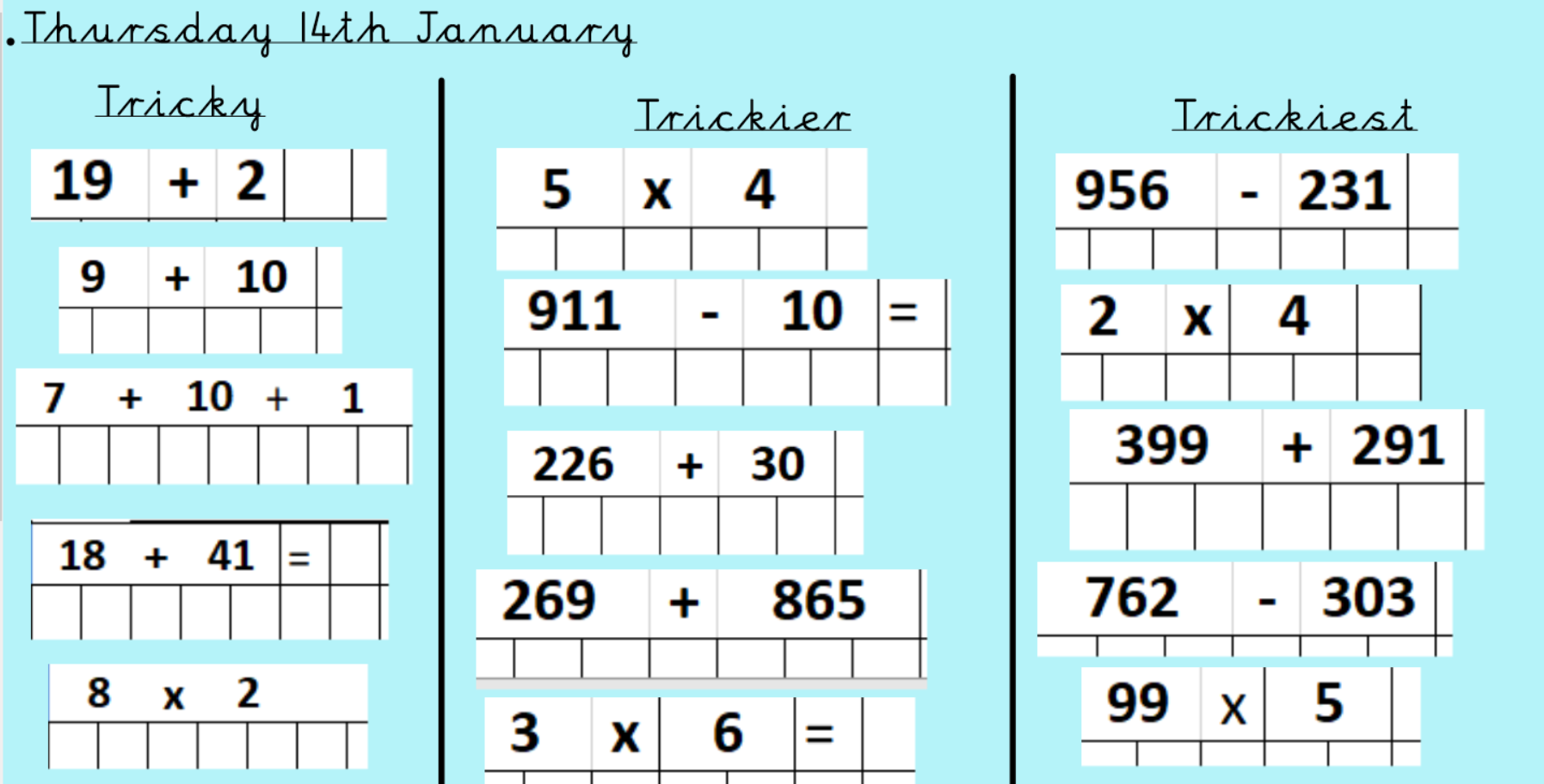 